CYPRUS MoD – EUROPEAN DEFENCE AGENCY Maritime Security Conference 12-13 November 2015 “The Challenges, Benefits and Opportunities of the  European Union Maritime Security Strategy”Venue: Filoxenia Conference Center, Nicosia, CyprusP.S Military officers are requested to wear uniform.REGISTRATION FORMDelegate information (please fill spaces using capital letters)Delegate information (please fill spaces using capital letters)Delegate information (please fill spaces using capital letters)Delegate information (please fill spaces using capital letters)Delegate information (please fill spaces using capital letters)Delegate information (please fill spaces using capital letters)First name: Family name:Family name:Title: Rank:Rank:Position: Position: Position: Name of PMs/CountryName of PMs/CountryName of PMs/CountryName of Organisation/Agency/ Other: Name of Organisation/Agency/ Other: Name of Organisation/Agency/ Other: Nationality: Nationality: Nationality: Address : Address : Address : City:                                Post Code:Post Code:Country: Country: Country: E-mail address:E-mail address:E-mail address:Phone number: (Country code – phone number)Phone number: (Country code – phone number)Phone number: (Country code – phone number)+++I will attend the cocktail reception on the 11th November 2015I will attend the cocktail reception on the 11th November 2015I will attend the cocktail reception on the 11th November 2015I will stay in: I will stay in: I will stay in: Flights DetailsFlights DetailsFlights DetailsFlights DetailsFlights DetailsFlights DetailsArrivalArrivalDate Date Flight Number:Flight Number:DepartureDepartureDate Date Flight Number:Flight Number: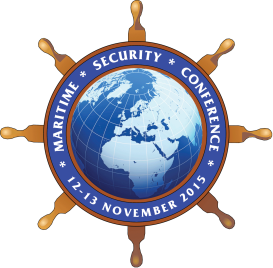 To be returned via email to CYPRUS MODE-mail: seminar@mod.gov.cyTel: +357 22807671 or +357 22807654 